Vadovaudamasis Vietos savivaldos įstatymo 29 straipsnio 8 dalies 2 punktu, Lietuvos Respublikos  švietimo, mokslo ir sporto ministro 2021 m. sausio 20 d. įsakymu Nr. V-100  „Dėl Neformaliojo vaikų švietimo programų, finansuojamų iš Lietuvos Respublikos valstybės biudžeto, skirtų neformaliajam vaikų švietimui, 2021 metais paskirstymo pagal savivaldybes, patvirtinimo“,   Šilutės rajono savivaldybės tarybos 2021 m. balandžio 29 d. sprendimu Nr. T1-662 „Dėl Šilutės rajono savivaldybės Neformaliojo vaikų švietimo lėšų skyrimo ir panaudojimo tvarkos aprašo patvirtinimo“bei atsižvelgiant į Neformaliojo vaikų švietimo programų teikėjų paraiškas ir Šilutės rajono savivaldybės Neformaliojo vaikų švietimo programų atitikties vertinimo ir lėšų skyrimo komisijos išvadas,t v i r t i n u šių Neformaliojo vaikų švietimo programų akreditaciją nuo 2021 m. liepos 1 d. iki 2022 m. birželio 30 d.: 2. nuo 2021m. rugsėjo 1 d. iki 2022 m. birželio 30 d.Administracijos  direktorius 			                      Virgilijus Pozingis Dainora Butvydienė2021-07-01Arvydas Bielskis 2021-07-02(G)Vita Stulgienė 2021-07-01Parengė Giedrė Milukienė2021-07-01Projektas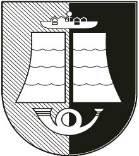 ŠILUTĖS RAJONO SAVIVALDYBĖS ADMINISTRACIJOS DIREKTORIUSĮSAKYMASDĖL NEFORMALIOJO VAIKŲ ŠVIETIMO PROGRAMŲ, FINANSUOJAMŲ IŠ LIETUVOS RESPUBLIKOS VALSTYBĖS BIUDŽETO LĖŠŲ, SKIRTŲ NEFORMALIAJAM VAIKŲ ŠVIETIMUI 2021 METAIS, AKREDITACIJOS 2021 m. liepos          d.  Nr. A1-ŠilutėEil.Nr.Programos kodasTeikėjas  Programos  pavadinimas  Vaikų skaičius  Programos  trukmė mėn. 1.120200208Kintų Vydūno kultūros centras.Direktorė Rita TarvydienėDekoravimas metalo emaliu 1692. 120101508Šilutės kultūros ir pramogų centras.Direktorė Jūratė PancerovaJaunimo muzikos studija.  Gitaros klasė                                                                                                                                                                 2093.120501131Sporto ir sveikatingumo centras ,,Atėnai“.Vadovė Aurelija Laukaitytė Lengvojo kultūrizmo treniruotės50124.121000360VšĮ  „Robotikos studija“. Vadovas  Aurimas Mikužis Robotika 50105.120502224Klaipėdos regbio klubas „Klaipėdos kovas“.Direktorius Donatas StreckisRegbis – daugiau nei sportas5096.120500144Asociacija Šilutės sporto klubas „Atėnė“.Vadovė Jūratė GricevičienėAerobika. Aerobinė gimnastika50127.120300537Šokių klubas „Žvaigždūnė“.Vadovė Loreta StanelienėĮvairių stilių šokiai50128.12130297Salos etnokultūros ir informacijos centras. Vadovė Birutė Servienė Laikas ratu 1499.121500318Asociacija „Lietuvos skautija“.Vadovė Ieva Brogienė  Lietuvos skautijos vaikų ir jaunimo programa: skautauk, patirk, atrask201210.120500400Asociacija Lietuvos Šaulių sąjunga Šilutės krašto jaunųjų šaulių ugdymo programa50911. 120900081UAB „LT respublikos vairavimo mokykla“. Direktorius Kęstutis Videikis Saugaus vairavimo mokymas50812.120300874Donatas Blusis, laisvasis mokytojas Šok, judėk, gyvenk  sveikai501213.120400173Rita Bernotienė,laisvasis mokytojasLėlių dizaino ir teatro studija251214.121400078Rita Bernotienė,laisvasis mokytojasStudija „Jaunasis vertėjas“251215.120501097Danguolė Černeckytė, laisvasis mokytojasSportiniai žaidimai221216.120300519Lina Diktanaitė-Blusienė,laisvasis mokytojasSportiniai šokiai50917.120300197Rita Kurpeikytė, laisvasis mokytojasLiaudies šokių studija501218.120700023Dalia Kubilienė.laisvasis mokytojas  Salos vaikščiotojų būrelis 20919.120000219Birutė Martinkienė, laisvasis mokytojasMezgimo studija,,Geros akys“26920.120800254Birutė Martinkienė, laisvasis mokytojas Gamtos labirintuose 19921.120300536Asta Maigienė, laisvasis mokytojasMokomės šokti sportinius šokius501222.120500478Bronius Mackevičius, laisvasis mokytojasSportinių įgūdžių formavimas per futbolą ir judriuosius žaidimus28923.121100220Sandra Montvilė,laisvasis mokytojasĮdomieji rankdarbiai 251224.120500174Vincas Murauskas, laisvasis mokytojasBokso pradmenų mokymas ir įgūdžių lavinimas501225.120500075Aleksandras Pancerovas, laisvasis mokytojasRankų lenkimas50926.120501057Aldona Rauktienė,laisvasis mokytojasSportuojame ir esame sveiki501227.121100218Jovita Ranauskienė,   laisvasis mokytojas  Rankdarbių kraitelė25928.122000669Virginija Rupainienė, laisvasis mokytojasJaunimo asmenybės ugdymas 25929.120300231Reminta Stoškuvienė,laisvasis mokytojasŠokio meno raiška401230.120100054Aušra Šlažienė,laisvasis mokytojasMuzikuojame kartu50931.122000427Vytautas Urba, laisvasis mokytojasSkautų  ,,Dievui, Tėvynei, Artimui“ 201232.120300629Alina Urbonienė,laisvasis mokytojasTautiniai šokiai501233.120300955Lina Linkė, laisvoji mokytojaJaunuolių tautinio šokio grupė 25934.120502058Rimas Čeliauskas,laisvasis mokytojasSportiniai žaidimai visiems201235.12031017Paulius |Derkač, laisvasis mokytojasŠiuolaikinai šokiai501236.120301053 Dinara Jogminienė, laisvoji mokytojaMergaičių tautiniai šokiai169Eil.Nr.Programos kodasTeikėjas  Programos  pavadinimas  Vaikų skaičius  Programos  trukmė mėn. 1.120502112VšĮ „Sporto ambasadoriai“ Direktorius Mindaugas Vilkas Plaukimo mokykla5092.122001308VšĮ Šilutės krizių, pagalbos ir informacijos centras. Vadovė Laima Birbalienė Pavežėjimo į namus belaukiant 5012